A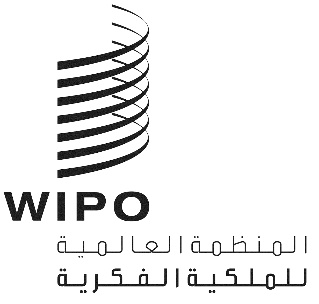 WIPO/GRTKF/IC/39/1 PROV.الأصل: بالإنكليزيةالتاريخ: 6 ديسمبر 2018اللجنة الحكومية الدولية المعنية بالملكية الفكرية والموارد الوراثية والمعارف التقليدية والفولكلورالدورة التاسعة والثلاثونجنيف، من 18 إلى 22 مارس 2019مشروع جدول الأعمالوثيقة من إعداد الأمانةافتتاح الدورةاعتماد جدول الأعمالانظر هذه الوثيقة والوثيقتين WIPO/GRTKF/IC/39/INF/2 وWIPO/GRTKF/IC/39/INF/3.اعتماد تقرير الدورة الثامنة والثلاثينانظر الوثيقة WIPO/GRTKF/IC/38/16 Prov. 2.اعتماد بعض المنظماتانظر الوثيقة WIPO/GRTKF/IC/39/2.مشاركة الجماعات الأصلية والمحليةمستجدات في تشغيل صندوق التبرعاتانظر الوثائق WIPO/GRTKF/IC/39/3 وWIPO/GRTKF/IC/39/INF/4 وWIPO/GRTKF/IC/39/INF/6.تعيين أعضاء المجلس الاستشاري لصندوق التبرعاتانظر الوثيقة WIPO/GRTKF/IC/39/3.مذكرة إعلامية لمنبر الجماعات الأصلية والمحليةانظر الوثيقة .WIPO/GRTKF/IC/39/INF/5تقرير فريق الخبراء المخصص المعني بالمعارف التقليدية وأشكال التعبير الثقافي التقليديالمعارف التقليدية/أشكال التعبير الثقافي التقليديحماية المعارف التقليدية: مشروع موادانظر الوثيقة WIPO/GRTKF/IC/39/4.حماية أشكال التعبير الثقافي التقليدي: مشروع موادانظر الوثيقة WIPO/GRTKF/IC/39/5.حماية المعارف التقليدية: مشروع محدَّث لتحليل الثغراتانظر الوثيقة WIPO/GRTKF/IC/39/6.حماية أشكال التعبير الثقافي التقليدي: مشروع محدَّث لتحليل الثغراتانظر الوثيقة WIPO/GRTKF/IC/39/7.تقرير عن تجميع المواد بشأن قواعد البيانات المتعلقة بالموارد الوراثية والمعارف التقليدية المرتبطة بهاانظر الوثيقة WIPO/GRTKF/IC/39/8.تقرير عن تجميع المواد بشأن أنظمة الكشف المتعلقة بالموارد الوراثية والمعارف التقليدية المرتبطة بهاانظر الوثيقة WIPO/GRTKF/IC/39/9.مسرد بالمصطلحات الرئيسية المتعلقة بالملكية الفكرية والموارد الوراثية والمعارف التقليدية وأشكال التعبير الثقافي التقليديانظر الوثيقة WIPO/GRTKF/IC/39/INF/7.أية مسائل أخرىاختتام الدورة[نهاية الوثيقة]